Муниципальное бюджетное дошкольное образовательное учреждение«Детский сад №65 «Семицветик» общеразвивающего вида с приоритетным осуществлением деятельности  по познавательно-речевому направлению развития детей»Конспект НОД по пластилинографиитема: «Веселый зонтик»во второй младшей группе Подготовила: воспитатель Татаринова Т. Аг. АлапаевскЦель:Создание цветного изображения зонта в технике пластилинографии.Задачи:1. Закреплять умение и навыки в работе с пластилином – отщипывание, размазывание на основе.2. Побуждать в самостоятельном выборе цвета, сочетании красок.3. Активизировать речь, развивать фантазию, глазомер, мышление, мелкую моторику пальцев рук.4. Воспитывать интерес к пластилинографии.Материалы и оборудование:- лист белой бумаги (1/2 А4) с изображением зонта без ручки;- картинки с изображением разных зонтиков;-картинка с изображением дождя;- набор пластилина;- доска для лепки,-влажная салфетка для рук;- большой настоящий зонт.Ход непосредственной образовательной деятельности:1. Организационный момент.- Ребята, какое время года сейчас? (Весна)-Правильно. Несмотря на то, что сейчас на улице лежит снег, скоро наступят тёплые весенние деньки.- Что происходит в природе весной? (тает снег, распускаются листочки на деревьях, растёт трава и первые цветы).- А ещё весной вот что происходит.Он пришел, наполнил кадки.Поливал усердно грядки,С шумом окна промывал,На крыльце потанцевал.Побродил по крыше вволюИ ушел по лужам в поле. (Дождь)-Конечно, это дождь (показ картинки с изображением дождя)2. Основная часть.- А какие предметы нужны человеку в дождливую погоду подскажет игра«Найди нужный предмет».Показываю картинки, дети выбирают нужные.Резиновые сапоги – тапочки – валенки;Свитер – шуба – плащ;Сумка – зонт – солнцезащитные очки.- Какой из названных предметов самый необходимый в дождь? Почему? (Ответы детей).-Ребята, мне кажется к нам кто-то стучит. (заходит воспитатель в костюме девочки-веснянки с зонтом в руках)-Здравствуйте, ребята! Я девочка-веснянка, приношу с собой весну. Я пришла к вам в гости и принесла свой любимый зонтик.- Давайте мы поиграем с веснянкой и её зонтиком.Игра «Солнышко и дождик»3. Практическая часть.-Понравилось вам играть с Веснянкой?-Давайте мы тоже сделаем красивые зонтики. А сделаем мы их с помощью пластилина.Дети садятся за столы, на которых приготовлены листы бумаги с изображением зонтика без ручки и пластилин.Воспитатель напоминает детям, как нужно рисовать пластилином и показывает приемы лепки, помогает в выборе цвета.Дети работают в технике пластилинографияФизминутка.Мы погреемся немножко,Мы похлопаем в ладошки,Хлоп-хлоп, хлоп-хлоп. (Хлопают в ладоши)Мы погреемся немножко,Мы попрыгаем немножко,Прыг-прыг, прыг-прыг. (Выполняют прыжки на двух ногах)Мы погреемся немножко,Мы потопаем немножко,Топ-топ, топ-топ. (Шагают, высоко поднимая ноги)-Красивые получились зонтики, только чего-то не хватает. (ручки)-Как можно сделать ручку? (колбаской)-Ручку зонта можно сделать из длинной колбаски.Дети заканчивают работу над зонтиком.4. Подведение итога.- Посмотри, Веснянка, какие чудесные зонтики у нас получились!- А вам, ребята понравились ваши зонтики?-Я считаю, что все зонтики очень красивые и вечером мы покажем их мамам.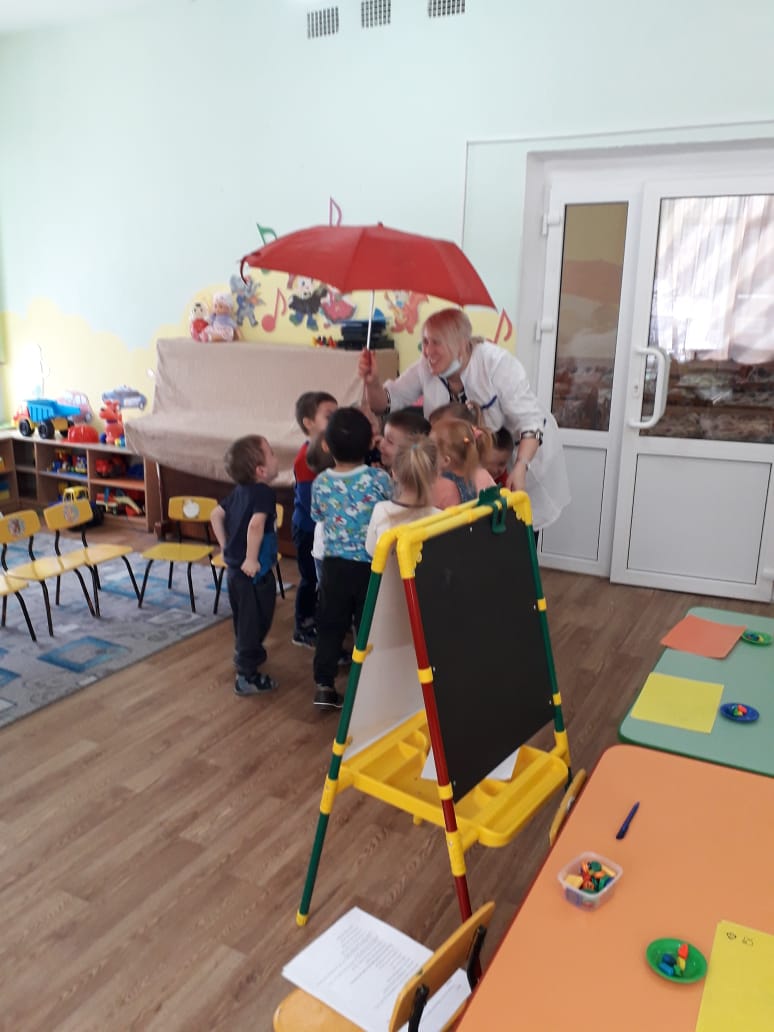 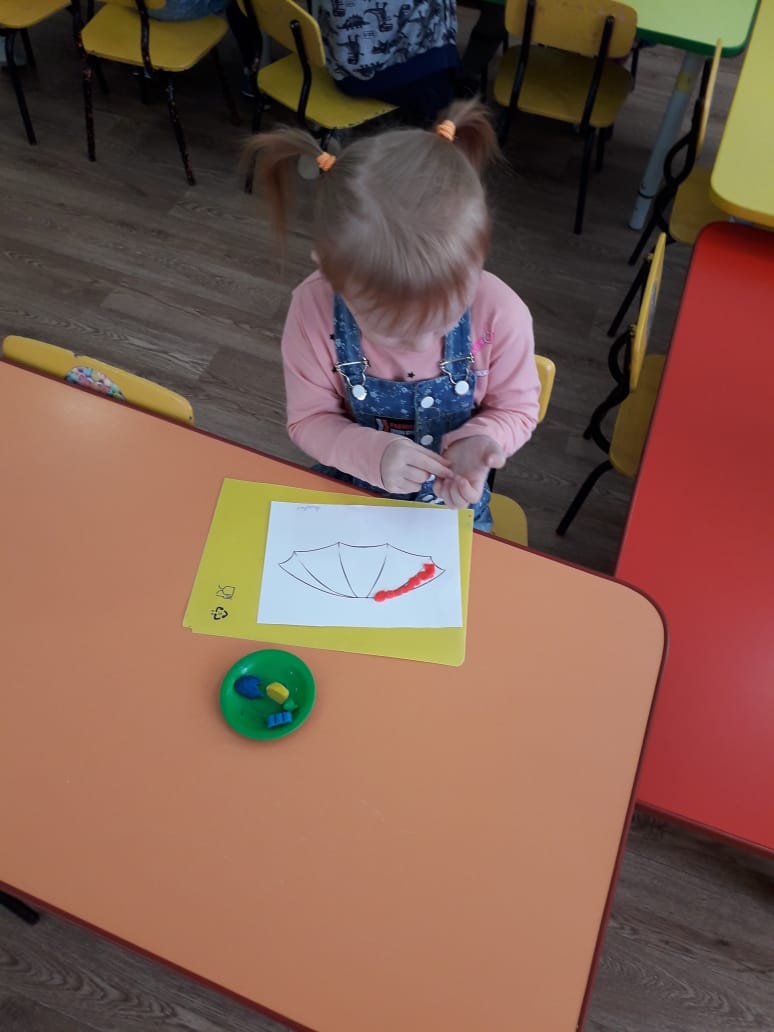 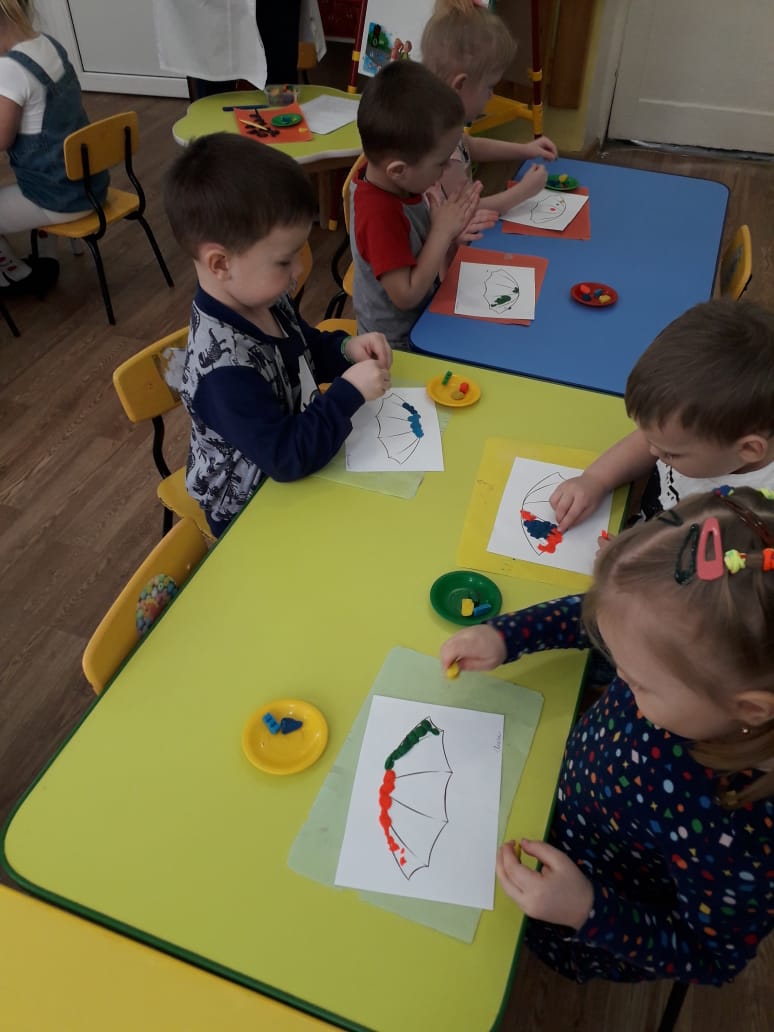 